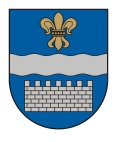   LATVIJAS REPUBLIKASDAUGAVPILS PILSĒTAS DOMEReģ. Nr. 90000077325, K. Valdemāra iela 1, Daugavpils, LV-5401, tālrunis 65404344, 65404346, fakss 65421941e-pasts:    www.daugavpils.lvLĒMUMSDaugavpilī2016.gada 15.septembrī						     Nr.472									                            (prot.Nr.20,  21.§)Par Daugavpils pilsētas domes Eiropas Savienības fondu projektu iesniegumu vērtēšanas komisijas sastāva apstiprināšanuPamatojoties uz likuma „Par pašvaldībām” 21.panta pirmās daļas 24.punktu, Daugavpils pilsētas domes (turpmāk – Dome) un Finanšu ministrijas 2015.gada 5.novembrī noslēgtā  deleģēšanas līguma Nr.D-2015/539 “Par integrētu teritoriālo investīciju projektu iesniegumu atlases nodrošināšanu” 14.punktu, Domes Eiropas Savienības fondu projektu iesniegumu vērtēšanas komisijas nolikuma (apstiprināts Domes 2016.gada 24.marta lēmumu Nr.124) 7.punktu, ņemot vērā Vides aizsardzības un reģionālās attīstības ministrijas 2016.gada 25.aprīļa vēstuli Nr.4.2-1/18-1e/3181 “Par pārstāvja deleģēšanu integrēto teritoriālo investīciju projektu iesniegumu vērtēšanas komisijās 3.3.1.SAM, 5.6.2.SAM un 4.2.2.SAM”, Finanšu ministrijas 2016.gada 7.aprīļa vēstuli Nr.21-3-02/2274 “Par pārstāvja deleģēšanu” un Finanšu ministrijas 2016.gada 7.septembra vēstuli Nr.21-3-02/4820 “Par pārstāvja deleģēšanu”, atklāti balsojot: PAR – 11 (V.Bojarūns, A.Broks, J.Dukšinskis, P.Dzalbe, A.Gržibovskis, N.Ignatjevs, R.Joksts, V.Pučka, D.Rodionovs, A.Samarins, J.Zaicevs), PRET – nav, ATTURAS – nav, Daugavpils pilsētas dome nolemj:1. Apstiprināt Domes Eiropas Savienības fondu projektu iesniegumu vērtēšanas komisiju (turpmāk – Komisija) darbības programmas „Izaugsme un nodarbinātība” 3.3.1. specifiskā atbalsta mērķa (turpmāk – SAM) “Palielināt privāto investīciju apjomu reģionos, veicot ieguldījumus uzņēmējdarbības attīstībai atbilstoši pašvaldību attīstības programmās noteiktajai teritoriju ekonomiskajai specializācijai un balstoties uz vietējo uzņēmēju vajadzībām” pirmās atlases kārtas ietvaros iesniegto projektu iesniegumu vērtēšanai šādā sastāvā:1.1. ar balsstiesībām:1.1.1. Komisijas priekšsēdētājs – Domes vecākā referente Tatjana Kraševska;1.1.2. Komisijas priekšsēdētāja vietnieks – Domes Finanšu nodaļas vadītājas vietniece, Budžeta daļas vadītāja Līga Bebriša;1.1.3. Komisijas locekļi:1.1.3.1. Domes Kapitālsabiedrību pārraudzības nodaļas vadītāja Lilija Rēķe;1.1.3.2. Vides aizsardzības un reģionālās attīstības ministrijas (turpmāk – VARAM)  Investīciju politikas departamenta Reģionālo un informācijas un komunikācijas tehnoloģiju nodaļas vecākā eksperte Evita Nīmane un kā aizvietotājs Investīciju politikas departamenta Reģionālo un informācijas un komunikācijas tehnoloģiju nodaļas vadītājs Ritvars Timermanis;1.1.3.3. VARAM Reģionālas politikas departamenta direktora vietniece, Reģionālās attīstības plānošanas nodaļas vadītāja Jevgēnija Butņicka un  kā aizvietotājs Reģionālās politikas departamenta Reģionālās attīstības plānošanas nodaļas vecākais eksperts Andris Eglītis;1.2. bez balsstiesībām:1.2.1. novērotājs - Finanšu ministrijas Eiropas Savienības fondu stratēģijas departamenta Cilvēkresursu un publisko investīciju plānošanas nodaļas vecākā eksperte Irma Bondare un kā aizvietotājs Finanšu ministrijas Cilvēkresursu un publisko investīciju plānošanas nodaļas vecākā eksperte Liene Bērziņa;1.2.2. komisijas sekretārs – Domes Vispārējās nodaļas lietvedības pārzine Elīna Fjodorova.2. Apstiprināt Komisiju darbības programmas ”Izaugsme un nodarbinātība”           5.6.2. SAM “Teritoriju revitalizācija, reģenerējot degradētās teritorijas atbilstoši pašvaldību integrētajām attīstības programmām”  pirmās atlases kārtas ietvaros iesniegto projektu iesniegumu vērtēšanai šādā sastāvā:2.1. ar balsstiesībām:2.1.1. Komisijas priekšsēdētājs – Domes vecākā referente Tatjana Kraševska;2.1.2. Komisijas priekšsēdētāja vietnieks – Domes Finanšu nodaļas vadītājas vietniece, Budžeta daļas vadītāja Līga Bebriša;2.1.3. Komisijas locekļi:2.1.3.1. Domes Kapitālsabiedrību pārraudzības nodaļas vadītāja Lilija Rēķe;2.1.3.2. Vides aizsardzības un reģionālās attīstības ministrijas (turpmāk – VARAM)  Investīciju politikas departamenta Reģionālo un informācijas un komunikācijas tehnoloģiju nodaļas vecākā eksperte Evita Nīmane un kā aizvietotājs Investīciju politikas departamenta Reģionālo un informācijas un komunikācijas tehnoloģiju nodaļas vadītājs Ritvars Timermanis; 2.1.3.3. VARAM Reģionālas politikas departamenta direktora vietniece, Reģionālās attīstības plānošanas nodaļas vadītāja Jevgēnija Butņicka un  kā aizvietotājs Reģionālās politikas departamenta Reģionālās attīstības plānošanas nodaļas vecākais eksperts Andris Eglītis;2.2. bez balsstiesībām:2.2.1. novērotājs - Finanšu ministrijas Eiropas Savienības fondu stratēģijas departamenta Cilvēkresursu un publisko investīciju plānošanas nodaļas vecākā eksperte Irma Bondare un kā aizvietotājs Finanšu ministrijas Cilvēkresursu un publisko investīciju plānošanas nodaļas vecākā eksperte Liene Bērziņa;2.2.2. komisijas sekretārs – Domes Vispārējās nodaļas lietvedības pārzine Elīna Fjodorova.Domes priekšsēdētāja 1.vietnieks          (personiskais paraksts)	        J.Dukšinskis